PRILOGA 3 (jedro gradiva):Na podlagi 3. in 8. člena Zakona o zavodih (Uradni list RS, št. 12/91, 8/96, 36/00 – ZPDZC in 127/06 – ZJZP) in prvega odstavka 67. člena Zakona o znanstvenoraziskovalni in inovacijski dejavnosti (Uradni list RS, št. 186/21 in 40/23) je Vlada Republike Slovenije sprejelaSklep o spremembah in dopolnitvi Sklepa o ustanovitvi javnega raziskovalnega zavoda Rudolfovo  Znanstveno in tehnološko središče Novo mesto1. členV Sklepu o ustanovitvi javnega raziskovalnega zavoda Rudolfovo – Znanstveno in tehnološko središče Novo mesto (Uradni list RS, št. 42/22, 71/22 in 128/22) se v četrtem odstavku 13. člena in prvem odstavku 18. člena kratica »ARRS« nadomesti s kratico »ARIS«.2. členV 2. členu se v 4. točki besedilo »Javne agencije za raziskovalno dejavnost Republike Slovenije (v nadaljnjem besedilu: ARRS)« nadomesti z besedilom »Javne agencije za znanstvenoraziskovalno in inovacijsko dejavnost Republike Slovenije (v nadaljnjem besedilu: ARIS)«.3. členV 5. členu se v tretjem stavku prvega odstavka za besedilom »investicijsko vzdrževanje« dodata vejica in beseda »amortizacijo«.4. členV 31. členu se prvi odstavek spremeni tako, da se glasi:»(1) Za ustanovitev in začetek dela zavoda ustanovitelj v finančnem načrtu ARIS zagotovi do 1.000.000 eurov v letu 2022, do 2.000.000 eurov v letu 2023 in do 1.600.000 eurov v letu 2024.«.Tretji odstavek se spremeni tako, da se glasi:»(3) Sredstva za programski steber financiranja (PSF-O) in sredstva za institucionalni steber financiranja (ISF-O) zavoda kot novega prejemnika stabilnega financiranja znanstvenoraziskovalne dejavnosti se prvič izračunajo v skladu s splošnim aktom ARIS iz sedmega odstavka 25. člena ZZrID za leto 2025. ARIS sredstva za leta 2022, 2023 in 2024, ki vključujejo tudi sredstva za raziskovalno in drugo opremo za začetek dela zavoda, zavodu izplačuje v skladu s programom dela in finančnim načrtom zavoda na podlagi pogodbe, sklenjene med ARIS in zavodom. V letu 2023 ARIS do potrditve programa dela in finančnega načrta zavoda za leto 2023 z zavodom sklene pogodbo o začasnem financiranju. V  letu 2024 ARIS do potrditve programa dela in finančnega načrta zavoda za leto 2024 z zavodom sklene pogodbo o začasnem financiranju.«.V četrtem odstavku se kratica »ARRS« nadomesti s kratico »ARIS«.KONČNA DOLOČBA5. členTa sklep začne veljati naslednji dan po objavi v Uradnem listu Republike Slovenije.Št. Ljubljana, dne … 2023EVA 2023-3360-0038Vlada Republike Slovenije dr. Robert GolobpredsednikObrazložitev:Na 351. dopisni seji dne 23. 3. 2022 je Vlada Republike Slovenije sprejela Sklep o ustanovitvi javnega raziskovalnega zavoda Rudolfovo – Znanstveno in tehnološko središče Novo mesto, ki je bil objavljen v Uradnem listu RS, št. 42/22. Javni raziskovalni zavod je bil ustanovljen 4. 4. 2022 z vpisom v sodni register.S Sklepom o spremembah in dopolnitvi Sklepa o ustanovitvi javnega raziskovalnega zavoda Rudolfovo – Znanstveno in tehnološko središče Novo mesto se usklajuje ime javne agencije, pristojne za znanstvenoraziskovalno dejavnost, ki je bila ustanovljena na podlagi Zakona o spremembah in dopolnitvah Zakona o znanstvenoraziskovalni in inovacijski dejavnosti  (Uradni list RS, št. 40/23) (1. in 2. člen).V 3. členu se zaradi uskladitve besedila z drugim odstavkom 67.b členom Zakona o javnih financah (Uradni list RS, št. 11/11 – uradno prečiščeno besedilo, 14/13 – popr., 101/13, 55/15 – ZFisP, 96/15 – ZIPRS1617, 13/18, 195/20 – odl. US, 18/23 – ZDU-1O in 76/23), ki je kot sestavino kalkulacije cene dodatno določil tudi amortizacijo, spreminja prvi odstavek 5. člena Sklepa o ustanovitvi javnega raziskovalnega zavoda Rudolfovo – Znanstveno in tehnološko središče Novo mesto.V 4. členu se dodatno določa višina sredstev za ustanovitev in začetek dela javnega raziskovalnega zavoda Rudolfovo – Znanstveno in tehnološko središče Novo mesto, ki so določena v 31. členu Sklepa o ustanovitvi javnega raziskovalnega zavoda Rudolfovo – Znanstveno in tehnološko središče Novo mesto, za leto 2024. Veljavni Zakon o zavodih (Uradni list RS, št. 12/91, 8/96, 36/00 – ZPDZC in 127/06 – ZJZP) v 8. členu med drugim določa, da akt o ustanovitvi zavoda vsebuje tudi: »- sredstva, ki so JZ zagotovljena za ustanovitev in začetek dela«. Javni raziskovalni zavod Rudolfovo – Znanstveno in tehnološko središče Novo mesto je bil ustanovljen v letu 2022, v aktu o ustanovitvi je bilo določeno, da se v letu 2024 javni raziskovalni zavod kot nov prejemnik stabilnega financiranja znanstvenoraziskovalne dejavnosti skladno s splošnim aktom ARIS umesti v sistem stabilnega financiranja. V okviru novo vzpostavljenega javnega raziskovalnega zavoda Rudolfovo – Znanstveno in tehnološko središče Novo mesto so bile izvedene začetne aktivnosti, kot so npr. pravne podlage za delovanje, vzpostavitev organov zavoda in začetek njihovega kontinuiranega delovanja, vzpostavitev materialnih pogojev za delovanje, vzpostavitev raziskovalnih skupin, laboratorijev (vključno z nabavo ključne laboratorijske opreme in raziskovalne infrastrukture) ter podpornih služb. JRZ se je začel tudi aktivno vključevati v širšo raziskovalno okolje ter uspešno kandidiral za projekte v okviru ARIS in kohezijske politike. Kljub temu, da so bili v dveh letih delovanja zavoda narejeni potrebni koraki za začetek njegovega delovanja ocenjujemo, da je za celotno konsolidacijo (vključno z nadgradnjo programskih skupin), ki bo podlaga tudi za polno delovanje v okviru stabilnega in kompetitivnega financiranja, smiselno zagotoviti, da se  javni raziskovalni zavod tudi v letu 2024  financira na podlagi programa dela in finančnega načrta. V tem času bo lahko ustrezno pripravil strukturo za sodelovanje na centralnih razpisih EU (Obzorje Evropa) in s tem naredil tudi ustrezne korake za izpolnjevanje pogojev iz 80. člena ZZrID. To po pomembno določalo tudi dolgoročno institucionalno strategijo, ki je potrebna za učinkovito izrabo sredstev stabilnega financiranja. S tem ko se bo zagotovilo daljše obdobje financiranja na podlagi programa dela, bo omogočena tudi ustreznejša opredelitev izhodiščnega stanja, ki bo podlaga za določitev sredstev za PSF- O in sredstev za ISF-O zavoda kot novega prejemnika stabilnega financiranja.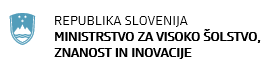 Masarykova cesta 161000 LjubljanaSlovenijae-naslov: gp.mvzi@gov.si Masarykova cesta 161000 LjubljanaSlovenijae-naslov: gp.mvzi@gov.si Številka: 0070-37/2023/6Številka: 0070-37/2023/6Ljubljana, 15. 12. 2023Ljubljana, 15. 12. 2023EVA 2023-3360-0038EVA 2023-3360-0038GENERALNI SEKRETARIAT VLADE REPUBLIKE SLOVENIJEGp.gs@gov.siGENERALNI SEKRETARIAT VLADE REPUBLIKE SLOVENIJEGp.gs@gov.siZADEVA: Sklep o spremembah in dopolnitvi Sklepa o ustanovitvi javnega raziskovalnega zavoda Rudolfovo – Znanstveno in tehnološko središče Novo mesto (EVA 2023-3360-0038) - PREDLOG ZA OBRAVNAVOZADEVA: Sklep o spremembah in dopolnitvi Sklepa o ustanovitvi javnega raziskovalnega zavoda Rudolfovo – Znanstveno in tehnološko središče Novo mesto (EVA 2023-3360-0038) - PREDLOG ZA OBRAVNAVOZADEVA: Sklep o spremembah in dopolnitvi Sklepa o ustanovitvi javnega raziskovalnega zavoda Rudolfovo – Znanstveno in tehnološko središče Novo mesto (EVA 2023-3360-0038) - PREDLOG ZA OBRAVNAVOZADEVA: Sklep o spremembah in dopolnitvi Sklepa o ustanovitvi javnega raziskovalnega zavoda Rudolfovo – Znanstveno in tehnološko središče Novo mesto (EVA 2023-3360-0038) - PREDLOG ZA OBRAVNAVO1. Predlog sklepov vlade:1. Predlog sklepov vlade:1. Predlog sklepov vlade:1. Predlog sklepov vlade:Na podlagi 6. člena in šestega odstavka 21. člena Zakona o Vladi Republike Slovenije (Uradni list RS, št. 24/05 – uradno prečiščeno besedilo, 109/08, 38/10 – ZUKN, 8/12, 21/13, 47/13 – ZDU-1G, 65/14, 55/17 in 163/22), 3. in 8. člena Zakona o zavodih (Uradni list RS, št. 12/91, 8/96, 36/00 – ZPDZC in 127/06 – ZJZP) ter prvega odstavka 67. člena Zakona o znanstvenoraziskovalni in inovacijski dejavnosti (Uradni list RS, št. 186/21 in 40/23) je Vlada Republike Slovenije na svoji .. seji dne … sprejelaSKLEPVlada Republike Slovenije je sprejela Sklep o spremembah in dopolnitvi Sklepa o ustanovitvi javnega raziskovalnega zavoda Rudolfovo – Znanstveno in tehnološko središče Novo mesto in ga objavi v Uradnem listu Republike Slovenije.Prejmejo:Ministrstvo za visoko šolstvo, znanost in inovacije Ministrstvo za javno upravoMinistrstvo za financeSlužba Vlade Republike Slovenije za zakonodajo Rudolfovo – Znanstveno in tehnološko središče Novo mesto Na podlagi 6. člena in šestega odstavka 21. člena Zakona o Vladi Republike Slovenije (Uradni list RS, št. 24/05 – uradno prečiščeno besedilo, 109/08, 38/10 – ZUKN, 8/12, 21/13, 47/13 – ZDU-1G, 65/14, 55/17 in 163/22), 3. in 8. člena Zakona o zavodih (Uradni list RS, št. 12/91, 8/96, 36/00 – ZPDZC in 127/06 – ZJZP) ter prvega odstavka 67. člena Zakona o znanstvenoraziskovalni in inovacijski dejavnosti (Uradni list RS, št. 186/21 in 40/23) je Vlada Republike Slovenije na svoji .. seji dne … sprejelaSKLEPVlada Republike Slovenije je sprejela Sklep o spremembah in dopolnitvi Sklepa o ustanovitvi javnega raziskovalnega zavoda Rudolfovo – Znanstveno in tehnološko središče Novo mesto in ga objavi v Uradnem listu Republike Slovenije.Prejmejo:Ministrstvo za visoko šolstvo, znanost in inovacije Ministrstvo za javno upravoMinistrstvo za financeSlužba Vlade Republike Slovenije za zakonodajo Rudolfovo – Znanstveno in tehnološko središče Novo mesto Na podlagi 6. člena in šestega odstavka 21. člena Zakona o Vladi Republike Slovenije (Uradni list RS, št. 24/05 – uradno prečiščeno besedilo, 109/08, 38/10 – ZUKN, 8/12, 21/13, 47/13 – ZDU-1G, 65/14, 55/17 in 163/22), 3. in 8. člena Zakona o zavodih (Uradni list RS, št. 12/91, 8/96, 36/00 – ZPDZC in 127/06 – ZJZP) ter prvega odstavka 67. člena Zakona o znanstvenoraziskovalni in inovacijski dejavnosti (Uradni list RS, št. 186/21 in 40/23) je Vlada Republike Slovenije na svoji .. seji dne … sprejelaSKLEPVlada Republike Slovenije je sprejela Sklep o spremembah in dopolnitvi Sklepa o ustanovitvi javnega raziskovalnega zavoda Rudolfovo – Znanstveno in tehnološko središče Novo mesto in ga objavi v Uradnem listu Republike Slovenije.Prejmejo:Ministrstvo za visoko šolstvo, znanost in inovacije Ministrstvo za javno upravoMinistrstvo za financeSlužba Vlade Republike Slovenije za zakonodajo Rudolfovo – Znanstveno in tehnološko središče Novo mesto Na podlagi 6. člena in šestega odstavka 21. člena Zakona o Vladi Republike Slovenije (Uradni list RS, št. 24/05 – uradno prečiščeno besedilo, 109/08, 38/10 – ZUKN, 8/12, 21/13, 47/13 – ZDU-1G, 65/14, 55/17 in 163/22), 3. in 8. člena Zakona o zavodih (Uradni list RS, št. 12/91, 8/96, 36/00 – ZPDZC in 127/06 – ZJZP) ter prvega odstavka 67. člena Zakona o znanstvenoraziskovalni in inovacijski dejavnosti (Uradni list RS, št. 186/21 in 40/23) je Vlada Republike Slovenije na svoji .. seji dne … sprejelaSKLEPVlada Republike Slovenije je sprejela Sklep o spremembah in dopolnitvi Sklepa o ustanovitvi javnega raziskovalnega zavoda Rudolfovo – Znanstveno in tehnološko središče Novo mesto in ga objavi v Uradnem listu Republike Slovenije.Prejmejo:Ministrstvo za visoko šolstvo, znanost in inovacije Ministrstvo za javno upravoMinistrstvo za financeSlužba Vlade Republike Slovenije za zakonodajo Rudolfovo – Znanstveno in tehnološko središče Novo mesto 2. Predlog za obravnavo predloga zakona po nujnem ali skrajšanem postopku v državnem zboru z obrazložitvijo razlogov:2. Predlog za obravnavo predloga zakona po nujnem ali skrajšanem postopku v državnem zboru z obrazložitvijo razlogov:2. Predlog za obravnavo predloga zakona po nujnem ali skrajšanem postopku v državnem zboru z obrazložitvijo razlogov:2. Predlog za obravnavo predloga zakona po nujnem ali skrajšanem postopku v državnem zboru z obrazložitvijo razlogov:////3.a Osebe, odgovorne za strokovno pripravo in usklajenost gradiva:3.a Osebe, odgovorne za strokovno pripravo in usklajenost gradiva:3.a Osebe, odgovorne za strokovno pripravo in usklajenost gradiva:3.a Osebe, odgovorne za strokovno pripravo in usklajenost gradiva:Dr. Igor Papič, ministerDr. Matjaž Krajnc, državni sekretarDr. Igor Papič, ministerDr. Matjaž Krajnc, državni sekretarDr. Igor Papič, ministerDr. Matjaž Krajnc, državni sekretarDr. Igor Papič, ministerDr. Matjaž Krajnc, državni sekretar3.b Zunanji strokovnjaki, ki so sodelovali pri pripravi dela ali celotnega gradiva:3.b Zunanji strokovnjaki, ki so sodelovali pri pripravi dela ali celotnega gradiva:3.b Zunanji strokovnjaki, ki so sodelovali pri pripravi dela ali celotnega gradiva:3.b Zunanji strokovnjaki, ki so sodelovali pri pripravi dela ali celotnega gradiva:////4. Predstavniki vlade, ki bodo sodelovali pri delu državnega zbora:4. Predstavniki vlade, ki bodo sodelovali pri delu državnega zbora:4. Predstavniki vlade, ki bodo sodelovali pri delu državnega zbora:4. Predstavniki vlade, ki bodo sodelovali pri delu državnega zbora:////5. Kratek povzetek gradiva:5. Kratek povzetek gradiva:5. Kratek povzetek gradiva:5. Kratek povzetek gradiva:Sklep o ustanovitvi se spreminja zaradi sledečih razlogov:usklajevanja imena javne agencije, pristojne za znanstvenoraziskovalno dejavnost, ki je bila ustanovljena na podlagi Zakona o spremembah in dopolnitvah Zakona o znanstvenoraziskovalni in inovacijski dejavnosti  (Uradni list RS, št. 40/23) (1. in 2. člen);uskladitve besedila z drugim odstavkom 67.b členom Zakona o javnih financah (Uradni list RS, št. 11/11 – uradno prečiščeno besedilo, 14/13 – popr., 101/13, 55/15 – ZFisP, 96/15 – ZIPRS1617, 13/18, 195/20 – odl. US, 18/23 – ZDU-1O in 76/23) (3. člen);podaljšanje obdobja financiranja po programu dela (4. člen). V 31. členu Sklepa o ustanovitvi javnega raziskovalnega zavoda Rudolfovo – Znanstveno in tehnološko središče Novo mesto se podaljšuje obdobje financiranja po programu dela še na leto 2024. Najvišja višina sredstev za leto 2024 je določena v višini do 1.600.000 EUR.Sklep o ustanovitvi se spreminja zaradi sledečih razlogov:usklajevanja imena javne agencije, pristojne za znanstvenoraziskovalno dejavnost, ki je bila ustanovljena na podlagi Zakona o spremembah in dopolnitvah Zakona o znanstvenoraziskovalni in inovacijski dejavnosti  (Uradni list RS, št. 40/23) (1. in 2. člen);uskladitve besedila z drugim odstavkom 67.b členom Zakona o javnih financah (Uradni list RS, št. 11/11 – uradno prečiščeno besedilo, 14/13 – popr., 101/13, 55/15 – ZFisP, 96/15 – ZIPRS1617, 13/18, 195/20 – odl. US, 18/23 – ZDU-1O in 76/23) (3. člen);podaljšanje obdobja financiranja po programu dela (4. člen). V 31. členu Sklepa o ustanovitvi javnega raziskovalnega zavoda Rudolfovo – Znanstveno in tehnološko središče Novo mesto se podaljšuje obdobje financiranja po programu dela še na leto 2024. Najvišja višina sredstev za leto 2024 je določena v višini do 1.600.000 EUR.Sklep o ustanovitvi se spreminja zaradi sledečih razlogov:usklajevanja imena javne agencije, pristojne za znanstvenoraziskovalno dejavnost, ki je bila ustanovljena na podlagi Zakona o spremembah in dopolnitvah Zakona o znanstvenoraziskovalni in inovacijski dejavnosti  (Uradni list RS, št. 40/23) (1. in 2. člen);uskladitve besedila z drugim odstavkom 67.b členom Zakona o javnih financah (Uradni list RS, št. 11/11 – uradno prečiščeno besedilo, 14/13 – popr., 101/13, 55/15 – ZFisP, 96/15 – ZIPRS1617, 13/18, 195/20 – odl. US, 18/23 – ZDU-1O in 76/23) (3. člen);podaljšanje obdobja financiranja po programu dela (4. člen). V 31. členu Sklepa o ustanovitvi javnega raziskovalnega zavoda Rudolfovo – Znanstveno in tehnološko središče Novo mesto se podaljšuje obdobje financiranja po programu dela še na leto 2024. Najvišja višina sredstev za leto 2024 je določena v višini do 1.600.000 EUR.Sklep o ustanovitvi se spreminja zaradi sledečih razlogov:usklajevanja imena javne agencije, pristojne za znanstvenoraziskovalno dejavnost, ki je bila ustanovljena na podlagi Zakona o spremembah in dopolnitvah Zakona o znanstvenoraziskovalni in inovacijski dejavnosti  (Uradni list RS, št. 40/23) (1. in 2. člen);uskladitve besedila z drugim odstavkom 67.b členom Zakona o javnih financah (Uradni list RS, št. 11/11 – uradno prečiščeno besedilo, 14/13 – popr., 101/13, 55/15 – ZFisP, 96/15 – ZIPRS1617, 13/18, 195/20 – odl. US, 18/23 – ZDU-1O in 76/23) (3. člen);podaljšanje obdobja financiranja po programu dela (4. člen). V 31. členu Sklepa o ustanovitvi javnega raziskovalnega zavoda Rudolfovo – Znanstveno in tehnološko središče Novo mesto se podaljšuje obdobje financiranja po programu dela še na leto 2024. Najvišja višina sredstev za leto 2024 je določena v višini do 1.600.000 EUR.6. Presoja posledic za:6. Presoja posledic za:6. Presoja posledic za:6. Presoja posledic za:a)javnofinančna sredstva nad 40.000 EUR v tekočem in naslednjih treh letihjavnofinančna sredstva nad 40.000 EUR v tekočem in naslednjih treh letihDAb)usklajenost slovenskega pravnega reda s pravnim redom Evropske unijeusklajenost slovenskega pravnega reda s pravnim redom Evropske unijeNEc)administrativne poslediceadministrativne poslediceNEč)gospodarstvo, zlasti mala in srednja podjetja ter konkurenčnost podjetijgospodarstvo, zlasti mala in srednja podjetja ter konkurenčnost podjetijNEd)okolje, vključno s prostorskimi in varstvenimi vidikiokolje, vključno s prostorskimi in varstvenimi vidikiNEe)socialno področjesocialno področjeNEf)dokumente razvojnega načrtovanja:nacionalne dokumente razvojnega načrtovanjarazvojne politike na ravni programov po strukturi razvojne klasifikacije programskega proračunarazvojne dokumente Evropske unije in mednarodnih organizacijdokumente razvojnega načrtovanja:nacionalne dokumente razvojnega načrtovanjarazvojne politike na ravni programov po strukturi razvojne klasifikacije programskega proračunarazvojne dokumente Evropske unije in mednarodnih organizacijNE7.a Predstavitev ocene finančnih posledic nad 40.000 EUR:(Samo če izberete DA pod točko 6.a.)7.a Predstavitev ocene finančnih posledic nad 40.000 EUR:(Samo če izberete DA pod točko 6.a.)7.a Predstavitev ocene finančnih posledic nad 40.000 EUR:(Samo če izberete DA pod točko 6.a.)7.a Predstavitev ocene finančnih posledic nad 40.000 EUR:(Samo če izberete DA pod točko 6.a.)I. Ocena finančnih posledic, ki niso načrtovane v sprejetem proračunuI. Ocena finančnih posledic, ki niso načrtovane v sprejetem proračunuI. Ocena finančnih posledic, ki niso načrtovane v sprejetem proračunuI. Ocena finančnih posledic, ki niso načrtovane v sprejetem proračunuI. Ocena finančnih posledic, ki niso načrtovane v sprejetem proračunuI. Ocena finančnih posledic, ki niso načrtovane v sprejetem proračunuI. Ocena finančnih posledic, ki niso načrtovane v sprejetem proračunuI. Ocena finančnih posledic, ki niso načrtovane v sprejetem proračunuI. Ocena finančnih posledic, ki niso načrtovane v sprejetem proračunuTekoče leto (t)Tekoče leto (t)t + 1t + 2t + 2t + 2t + 3Predvideno povečanje (+) ali zmanjšanje (–) prihodkov državnega proračuna Predvideno povečanje (+) ali zmanjšanje (–) prihodkov državnega proračuna Predvideno povečanje (+) ali zmanjšanje (–) prihodkov občinskih proračunov Predvideno povečanje (+) ali zmanjšanje (–) prihodkov občinskih proračunov Predvideno povečanje (+) ali zmanjšanje (–) odhodkov državnega proračuna Predvideno povečanje (+) ali zmanjšanje (–) odhodkov državnega proračuna Predvideno povečanje (+) ali zmanjšanje (–) odhodkov občinskih proračunovPredvideno povečanje (+) ali zmanjšanje (–) odhodkov občinskih proračunovPredvideno povečanje (+) ali zmanjšanje (–) obveznosti za druga javnofinančna sredstvaPredvideno povečanje (+) ali zmanjšanje (–) obveznosti za druga javnofinančna sredstvaII. Finančne posledice za državni proračunII. Finančne posledice za državni proračunII. Finančne posledice za državni proračunII. Finančne posledice za državni proračunII. Finančne posledice za državni proračunII. Finančne posledice za državni proračunII. Finančne posledice za državni proračunII. Finančne posledice za državni proračunII. Finančne posledice za državni proračunII.a Pravice porabe za izvedbo predlaganih rešitev so zagotovljene:II.a Pravice porabe za izvedbo predlaganih rešitev so zagotovljene:II.a Pravice porabe za izvedbo predlaganih rešitev so zagotovljene:II.a Pravice porabe za izvedbo predlaganih rešitev so zagotovljene:II.a Pravice porabe za izvedbo predlaganih rešitev so zagotovljene:II.a Pravice porabe za izvedbo predlaganih rešitev so zagotovljene:II.a Pravice porabe za izvedbo predlaganih rešitev so zagotovljene:II.a Pravice porabe za izvedbo predlaganih rešitev so zagotovljene:II.a Pravice porabe za izvedbo predlaganih rešitev so zagotovljene:Ime proračunskega uporabnika Šifra in naziv ukrepa, projektaŠifra in naziv ukrepa, projektaŠifra in naziv proračunske postavkeŠifra in naziv proračunske postavkeZnesek za tekoče leto (t)Znesek za tekoče leto (t)Znesek za tekoče leto (t)Znesek za t + 1MVZI3330-23-0001 Raziskovalna oprema 2023-2027,3330-23-0003 Stabilno financiranje ZDR 2023-20273330-23-0001 Raziskovalna oprema 2023-2027,3330-23-0003 Stabilno financiranje ZDR 2023-2027231469 Raziskovalno razvojna dejavnost231469 Raziskovalno razvojna dejavnost1.600.0001.600.000II.b Manjkajoče pravice porabe bodo zagotovljene s prerazporeditvijo:II.b Manjkajoče pravice porabe bodo zagotovljene s prerazporeditvijo:II.b Manjkajoče pravice porabe bodo zagotovljene s prerazporeditvijo:II.b Manjkajoče pravice porabe bodo zagotovljene s prerazporeditvijo:II.b Manjkajoče pravice porabe bodo zagotovljene s prerazporeditvijo:II.b Manjkajoče pravice porabe bodo zagotovljene s prerazporeditvijo:II.b Manjkajoče pravice porabe bodo zagotovljene s prerazporeditvijo:II.b Manjkajoče pravice porabe bodo zagotovljene s prerazporeditvijo:II.b Manjkajoče pravice porabe bodo zagotovljene s prerazporeditvijo:Ime proračunskega uporabnika Šifra in naziv ukrepa, projektaŠifra in naziv ukrepa, projektaŠifra in naziv proračunske postavke Šifra in naziv proračunske postavke Znesek za tekoče leto (t)Znesek za tekoče leto (t)Znesek za tekoče leto (t)Znesek za t + 1 SKUPAJSKUPAJSKUPAJSKUPAJSKUPAJII.c Načrtovana nadomestitev zmanjšanih prihodkov in povečanih odhodkov proračuna:II.c Načrtovana nadomestitev zmanjšanih prihodkov in povečanih odhodkov proračuna:II.c Načrtovana nadomestitev zmanjšanih prihodkov in povečanih odhodkov proračuna:II.c Načrtovana nadomestitev zmanjšanih prihodkov in povečanih odhodkov proračuna:II.c Načrtovana nadomestitev zmanjšanih prihodkov in povečanih odhodkov proračuna:II.c Načrtovana nadomestitev zmanjšanih prihodkov in povečanih odhodkov proračuna:II.c Načrtovana nadomestitev zmanjšanih prihodkov in povečanih odhodkov proračuna:II.c Načrtovana nadomestitev zmanjšanih prihodkov in povečanih odhodkov proračuna:II.c Načrtovana nadomestitev zmanjšanih prihodkov in povečanih odhodkov proračuna:Novi prihodkiNovi prihodkiNovi prihodkiZnesek za tekoče leto (t)Znesek za tekoče leto (t)Znesek za tekoče leto (t)Znesek za t + 1Znesek za t + 1Znesek za t + 1SKUPAJSKUPAJSKUPAJ7.b Predstavitev ocene finančnih posledic pod 40.000 EUR:S Sklepom o spremembah in dopolnitvi Sklepa o ustanovitvi javnega raziskovalnega zavoda Rudolfovo – Znanstveno in tehnološko središče Novo mesto se dodatno ureja financiranje za stabilizacijo delovanja zavoda v letu 2024. Javni raziskovalni zavod je bil ustanovljen v letu 2022, v aktu o ustanovitvi je bilo določeno, da se v letu 2024 javni raziskovalni zavod kot nov prejemnik stabilnega financiranja znanstvenoraziskovalne dejavnosti skladno s splošnim aktom ARIS umesti v sistem stabilnega financiranja. V okviru novo vzpostavljenega javnega raziskovalnega zavoda je bilo izvedenih kar nekaj začetnih aktivnosti, kot so npr. pravne podlage za delovanje, vzpostavitev raziskovalnih skupin, laboratorijev ter podpornih služb, za celotno konsolidacijo (vključno z nadgradnjo programskih skupin), ki bo podlaga tudi za polno delovanje v okviru stabilnega in kompetitivnega financiranja, pa je smiselno zagotoviti, da se  javni raziskovalni zavod Rudolfovo – Znanstveno in tehnološko središče Novo mesto tudi v letu 2024  financira na podlagi programa dela in finančnega načrta. Na ta način se bo zagotovilo daljše obdobje financiranja, ki bo omogočilo ustreznejšo opredelitev izhodiščnega stanja, ki bo podlaga za določitev sredstev za PSF- O in sredstev za ISF-O zavoda kot novega prejemnika stabilnega financiranja. Pri osnovi za določitev sredstev se je izhajalo iz predvidenih sredstev leta 2023, pri čemer je upoštevano tudi, da je bila raziskovalna oprema v največji meri že nabavljena. Sredstva so zagotovljena v finančnem načrtu MVZI za leto 2024 na proračunski postavki 231469 Raziskovalno razvojna dejavnost.7.b Predstavitev ocene finančnih posledic pod 40.000 EUR:S Sklepom o spremembah in dopolnitvi Sklepa o ustanovitvi javnega raziskovalnega zavoda Rudolfovo – Znanstveno in tehnološko središče Novo mesto se dodatno ureja financiranje za stabilizacijo delovanja zavoda v letu 2024. Javni raziskovalni zavod je bil ustanovljen v letu 2022, v aktu o ustanovitvi je bilo določeno, da se v letu 2024 javni raziskovalni zavod kot nov prejemnik stabilnega financiranja znanstvenoraziskovalne dejavnosti skladno s splošnim aktom ARIS umesti v sistem stabilnega financiranja. V okviru novo vzpostavljenega javnega raziskovalnega zavoda je bilo izvedenih kar nekaj začetnih aktivnosti, kot so npr. pravne podlage za delovanje, vzpostavitev raziskovalnih skupin, laboratorijev ter podpornih služb, za celotno konsolidacijo (vključno z nadgradnjo programskih skupin), ki bo podlaga tudi za polno delovanje v okviru stabilnega in kompetitivnega financiranja, pa je smiselno zagotoviti, da se  javni raziskovalni zavod Rudolfovo – Znanstveno in tehnološko središče Novo mesto tudi v letu 2024  financira na podlagi programa dela in finančnega načrta. Na ta način se bo zagotovilo daljše obdobje financiranja, ki bo omogočilo ustreznejšo opredelitev izhodiščnega stanja, ki bo podlaga za določitev sredstev za PSF- O in sredstev za ISF-O zavoda kot novega prejemnika stabilnega financiranja. Pri osnovi za določitev sredstev se je izhajalo iz predvidenih sredstev leta 2023, pri čemer je upoštevano tudi, da je bila raziskovalna oprema v največji meri že nabavljena. Sredstva so zagotovljena v finančnem načrtu MVZI za leto 2024 na proračunski postavki 231469 Raziskovalno razvojna dejavnost.7.b Predstavitev ocene finančnih posledic pod 40.000 EUR:S Sklepom o spremembah in dopolnitvi Sklepa o ustanovitvi javnega raziskovalnega zavoda Rudolfovo – Znanstveno in tehnološko središče Novo mesto se dodatno ureja financiranje za stabilizacijo delovanja zavoda v letu 2024. Javni raziskovalni zavod je bil ustanovljen v letu 2022, v aktu o ustanovitvi je bilo določeno, da se v letu 2024 javni raziskovalni zavod kot nov prejemnik stabilnega financiranja znanstvenoraziskovalne dejavnosti skladno s splošnim aktom ARIS umesti v sistem stabilnega financiranja. V okviru novo vzpostavljenega javnega raziskovalnega zavoda je bilo izvedenih kar nekaj začetnih aktivnosti, kot so npr. pravne podlage za delovanje, vzpostavitev raziskovalnih skupin, laboratorijev ter podpornih služb, za celotno konsolidacijo (vključno z nadgradnjo programskih skupin), ki bo podlaga tudi za polno delovanje v okviru stabilnega in kompetitivnega financiranja, pa je smiselno zagotoviti, da se  javni raziskovalni zavod Rudolfovo – Znanstveno in tehnološko središče Novo mesto tudi v letu 2024  financira na podlagi programa dela in finančnega načrta. Na ta način se bo zagotovilo daljše obdobje financiranja, ki bo omogočilo ustreznejšo opredelitev izhodiščnega stanja, ki bo podlaga za določitev sredstev za PSF- O in sredstev za ISF-O zavoda kot novega prejemnika stabilnega financiranja. Pri osnovi za določitev sredstev se je izhajalo iz predvidenih sredstev leta 2023, pri čemer je upoštevano tudi, da je bila raziskovalna oprema v največji meri že nabavljena. Sredstva so zagotovljena v finančnem načrtu MVZI za leto 2024 na proračunski postavki 231469 Raziskovalno razvojna dejavnost.7.b Predstavitev ocene finančnih posledic pod 40.000 EUR:S Sklepom o spremembah in dopolnitvi Sklepa o ustanovitvi javnega raziskovalnega zavoda Rudolfovo – Znanstveno in tehnološko središče Novo mesto se dodatno ureja financiranje za stabilizacijo delovanja zavoda v letu 2024. Javni raziskovalni zavod je bil ustanovljen v letu 2022, v aktu o ustanovitvi je bilo določeno, da se v letu 2024 javni raziskovalni zavod kot nov prejemnik stabilnega financiranja znanstvenoraziskovalne dejavnosti skladno s splošnim aktom ARIS umesti v sistem stabilnega financiranja. V okviru novo vzpostavljenega javnega raziskovalnega zavoda je bilo izvedenih kar nekaj začetnih aktivnosti, kot so npr. pravne podlage za delovanje, vzpostavitev raziskovalnih skupin, laboratorijev ter podpornih služb, za celotno konsolidacijo (vključno z nadgradnjo programskih skupin), ki bo podlaga tudi za polno delovanje v okviru stabilnega in kompetitivnega financiranja, pa je smiselno zagotoviti, da se  javni raziskovalni zavod Rudolfovo – Znanstveno in tehnološko središče Novo mesto tudi v letu 2024  financira na podlagi programa dela in finančnega načrta. Na ta način se bo zagotovilo daljše obdobje financiranja, ki bo omogočilo ustreznejšo opredelitev izhodiščnega stanja, ki bo podlaga za določitev sredstev za PSF- O in sredstev za ISF-O zavoda kot novega prejemnika stabilnega financiranja. Pri osnovi za določitev sredstev se je izhajalo iz predvidenih sredstev leta 2023, pri čemer je upoštevano tudi, da je bila raziskovalna oprema v največji meri že nabavljena. Sredstva so zagotovljena v finančnem načrtu MVZI za leto 2024 na proračunski postavki 231469 Raziskovalno razvojna dejavnost.7.b Predstavitev ocene finančnih posledic pod 40.000 EUR:S Sklepom o spremembah in dopolnitvi Sklepa o ustanovitvi javnega raziskovalnega zavoda Rudolfovo – Znanstveno in tehnološko središče Novo mesto se dodatno ureja financiranje za stabilizacijo delovanja zavoda v letu 2024. Javni raziskovalni zavod je bil ustanovljen v letu 2022, v aktu o ustanovitvi je bilo določeno, da se v letu 2024 javni raziskovalni zavod kot nov prejemnik stabilnega financiranja znanstvenoraziskovalne dejavnosti skladno s splošnim aktom ARIS umesti v sistem stabilnega financiranja. V okviru novo vzpostavljenega javnega raziskovalnega zavoda je bilo izvedenih kar nekaj začetnih aktivnosti, kot so npr. pravne podlage za delovanje, vzpostavitev raziskovalnih skupin, laboratorijev ter podpornih služb, za celotno konsolidacijo (vključno z nadgradnjo programskih skupin), ki bo podlaga tudi za polno delovanje v okviru stabilnega in kompetitivnega financiranja, pa je smiselno zagotoviti, da se  javni raziskovalni zavod Rudolfovo – Znanstveno in tehnološko središče Novo mesto tudi v letu 2024  financira na podlagi programa dela in finančnega načrta. Na ta način se bo zagotovilo daljše obdobje financiranja, ki bo omogočilo ustreznejšo opredelitev izhodiščnega stanja, ki bo podlaga za določitev sredstev za PSF- O in sredstev za ISF-O zavoda kot novega prejemnika stabilnega financiranja. Pri osnovi za določitev sredstev se je izhajalo iz predvidenih sredstev leta 2023, pri čemer je upoštevano tudi, da je bila raziskovalna oprema v največji meri že nabavljena. Sredstva so zagotovljena v finančnem načrtu MVZI za leto 2024 na proračunski postavki 231469 Raziskovalno razvojna dejavnost.7.b Predstavitev ocene finančnih posledic pod 40.000 EUR:S Sklepom o spremembah in dopolnitvi Sklepa o ustanovitvi javnega raziskovalnega zavoda Rudolfovo – Znanstveno in tehnološko središče Novo mesto se dodatno ureja financiranje za stabilizacijo delovanja zavoda v letu 2024. Javni raziskovalni zavod je bil ustanovljen v letu 2022, v aktu o ustanovitvi je bilo določeno, da se v letu 2024 javni raziskovalni zavod kot nov prejemnik stabilnega financiranja znanstvenoraziskovalne dejavnosti skladno s splošnim aktom ARIS umesti v sistem stabilnega financiranja. V okviru novo vzpostavljenega javnega raziskovalnega zavoda je bilo izvedenih kar nekaj začetnih aktivnosti, kot so npr. pravne podlage za delovanje, vzpostavitev raziskovalnih skupin, laboratorijev ter podpornih služb, za celotno konsolidacijo (vključno z nadgradnjo programskih skupin), ki bo podlaga tudi za polno delovanje v okviru stabilnega in kompetitivnega financiranja, pa je smiselno zagotoviti, da se  javni raziskovalni zavod Rudolfovo – Znanstveno in tehnološko središče Novo mesto tudi v letu 2024  financira na podlagi programa dela in finančnega načrta. Na ta način se bo zagotovilo daljše obdobje financiranja, ki bo omogočilo ustreznejšo opredelitev izhodiščnega stanja, ki bo podlaga za določitev sredstev za PSF- O in sredstev za ISF-O zavoda kot novega prejemnika stabilnega financiranja. Pri osnovi za določitev sredstev se je izhajalo iz predvidenih sredstev leta 2023, pri čemer je upoštevano tudi, da je bila raziskovalna oprema v največji meri že nabavljena. Sredstva so zagotovljena v finančnem načrtu MVZI za leto 2024 na proračunski postavki 231469 Raziskovalno razvojna dejavnost.7.b Predstavitev ocene finančnih posledic pod 40.000 EUR:S Sklepom o spremembah in dopolnitvi Sklepa o ustanovitvi javnega raziskovalnega zavoda Rudolfovo – Znanstveno in tehnološko središče Novo mesto se dodatno ureja financiranje za stabilizacijo delovanja zavoda v letu 2024. Javni raziskovalni zavod je bil ustanovljen v letu 2022, v aktu o ustanovitvi je bilo določeno, da se v letu 2024 javni raziskovalni zavod kot nov prejemnik stabilnega financiranja znanstvenoraziskovalne dejavnosti skladno s splošnim aktom ARIS umesti v sistem stabilnega financiranja. V okviru novo vzpostavljenega javnega raziskovalnega zavoda je bilo izvedenih kar nekaj začetnih aktivnosti, kot so npr. pravne podlage za delovanje, vzpostavitev raziskovalnih skupin, laboratorijev ter podpornih služb, za celotno konsolidacijo (vključno z nadgradnjo programskih skupin), ki bo podlaga tudi za polno delovanje v okviru stabilnega in kompetitivnega financiranja, pa je smiselno zagotoviti, da se  javni raziskovalni zavod Rudolfovo – Znanstveno in tehnološko središče Novo mesto tudi v letu 2024  financira na podlagi programa dela in finančnega načrta. Na ta način se bo zagotovilo daljše obdobje financiranja, ki bo omogočilo ustreznejšo opredelitev izhodiščnega stanja, ki bo podlaga za določitev sredstev za PSF- O in sredstev za ISF-O zavoda kot novega prejemnika stabilnega financiranja. Pri osnovi za določitev sredstev se je izhajalo iz predvidenih sredstev leta 2023, pri čemer je upoštevano tudi, da je bila raziskovalna oprema v največji meri že nabavljena. Sredstva so zagotovljena v finančnem načrtu MVZI za leto 2024 na proračunski postavki 231469 Raziskovalno razvojna dejavnost.7.b Predstavitev ocene finančnih posledic pod 40.000 EUR:S Sklepom o spremembah in dopolnitvi Sklepa o ustanovitvi javnega raziskovalnega zavoda Rudolfovo – Znanstveno in tehnološko središče Novo mesto se dodatno ureja financiranje za stabilizacijo delovanja zavoda v letu 2024. Javni raziskovalni zavod je bil ustanovljen v letu 2022, v aktu o ustanovitvi je bilo določeno, da se v letu 2024 javni raziskovalni zavod kot nov prejemnik stabilnega financiranja znanstvenoraziskovalne dejavnosti skladno s splošnim aktom ARIS umesti v sistem stabilnega financiranja. V okviru novo vzpostavljenega javnega raziskovalnega zavoda je bilo izvedenih kar nekaj začetnih aktivnosti, kot so npr. pravne podlage za delovanje, vzpostavitev raziskovalnih skupin, laboratorijev ter podpornih služb, za celotno konsolidacijo (vključno z nadgradnjo programskih skupin), ki bo podlaga tudi za polno delovanje v okviru stabilnega in kompetitivnega financiranja, pa je smiselno zagotoviti, da se  javni raziskovalni zavod Rudolfovo – Znanstveno in tehnološko središče Novo mesto tudi v letu 2024  financira na podlagi programa dela in finančnega načrta. Na ta način se bo zagotovilo daljše obdobje financiranja, ki bo omogočilo ustreznejšo opredelitev izhodiščnega stanja, ki bo podlaga za določitev sredstev za PSF- O in sredstev za ISF-O zavoda kot novega prejemnika stabilnega financiranja. Pri osnovi za določitev sredstev se je izhajalo iz predvidenih sredstev leta 2023, pri čemer je upoštevano tudi, da je bila raziskovalna oprema v največji meri že nabavljena. Sredstva so zagotovljena v finančnem načrtu MVZI za leto 2024 na proračunski postavki 231469 Raziskovalno razvojna dejavnost.7.b Predstavitev ocene finančnih posledic pod 40.000 EUR:S Sklepom o spremembah in dopolnitvi Sklepa o ustanovitvi javnega raziskovalnega zavoda Rudolfovo – Znanstveno in tehnološko središče Novo mesto se dodatno ureja financiranje za stabilizacijo delovanja zavoda v letu 2024. Javni raziskovalni zavod je bil ustanovljen v letu 2022, v aktu o ustanovitvi je bilo določeno, da se v letu 2024 javni raziskovalni zavod kot nov prejemnik stabilnega financiranja znanstvenoraziskovalne dejavnosti skladno s splošnim aktom ARIS umesti v sistem stabilnega financiranja. V okviru novo vzpostavljenega javnega raziskovalnega zavoda je bilo izvedenih kar nekaj začetnih aktivnosti, kot so npr. pravne podlage za delovanje, vzpostavitev raziskovalnih skupin, laboratorijev ter podpornih služb, za celotno konsolidacijo (vključno z nadgradnjo programskih skupin), ki bo podlaga tudi za polno delovanje v okviru stabilnega in kompetitivnega financiranja, pa je smiselno zagotoviti, da se  javni raziskovalni zavod Rudolfovo – Znanstveno in tehnološko središče Novo mesto tudi v letu 2024  financira na podlagi programa dela in finančnega načrta. Na ta način se bo zagotovilo daljše obdobje financiranja, ki bo omogočilo ustreznejšo opredelitev izhodiščnega stanja, ki bo podlaga za določitev sredstev za PSF- O in sredstev za ISF-O zavoda kot novega prejemnika stabilnega financiranja. Pri osnovi za določitev sredstev se je izhajalo iz predvidenih sredstev leta 2023, pri čemer je upoštevano tudi, da je bila raziskovalna oprema v največji meri že nabavljena. Sredstva so zagotovljena v finančnem načrtu MVZI za leto 2024 na proračunski postavki 231469 Raziskovalno razvojna dejavnost.8. Predstavitev sodelovanja z združenji občin:8. Predstavitev sodelovanja z združenji občin:8. Predstavitev sodelovanja z združenji občin:8. Predstavitev sodelovanja z združenji občin:8. Predstavitev sodelovanja z združenji občin:8. Predstavitev sodelovanja z združenji občin:8. Predstavitev sodelovanja z združenji občin:8. Predstavitev sodelovanja z združenji občin:8. Predstavitev sodelovanja z združenji občin:Vsebina predloženega gradiva (predpisa) vpliva na:pristojnosti občin,delovanje občin,financiranje občin.Vsebina predloženega gradiva (predpisa) vpliva na:pristojnosti občin,delovanje občin,financiranje občin.Vsebina predloženega gradiva (predpisa) vpliva na:pristojnosti občin,delovanje občin,financiranje občin.Vsebina predloženega gradiva (predpisa) vpliva na:pristojnosti občin,delovanje občin,financiranje občin.Vsebina predloženega gradiva (predpisa) vpliva na:pristojnosti občin,delovanje občin,financiranje občin.Vsebina predloženega gradiva (predpisa) vpliva na:pristojnosti občin,delovanje občin,financiranje občin.Vsebina predloženega gradiva (predpisa) vpliva na:pristojnosti občin,delovanje občin,financiranje občin.NENEGradivo (predpis) je bilo poslano v mnenje: Skupnosti občin Slovenije SOS: NEZdruženju občin Slovenije ZOS: NEZdruženju mestnih občin Slovenije ZMOS: NEGradivo (predpis) je bilo poslano v mnenje: Skupnosti občin Slovenije SOS: NEZdruženju občin Slovenije ZOS: NEZdruženju mestnih občin Slovenije ZMOS: NEGradivo (predpis) je bilo poslano v mnenje: Skupnosti občin Slovenije SOS: NEZdruženju občin Slovenije ZOS: NEZdruženju mestnih občin Slovenije ZMOS: NEGradivo (predpis) je bilo poslano v mnenje: Skupnosti občin Slovenije SOS: NEZdruženju občin Slovenije ZOS: NEZdruženju mestnih občin Slovenije ZMOS: NEGradivo (predpis) je bilo poslano v mnenje: Skupnosti občin Slovenije SOS: NEZdruženju občin Slovenije ZOS: NEZdruženju mestnih občin Slovenije ZMOS: NEGradivo (predpis) je bilo poslano v mnenje: Skupnosti občin Slovenije SOS: NEZdruženju občin Slovenije ZOS: NEZdruženju mestnih občin Slovenije ZMOS: NEGradivo (predpis) je bilo poslano v mnenje: Skupnosti občin Slovenije SOS: NEZdruženju občin Slovenije ZOS: NEZdruženju mestnih občin Slovenije ZMOS: NEGradivo (predpis) je bilo poslano v mnenje: Skupnosti občin Slovenije SOS: NEZdruženju občin Slovenije ZOS: NEZdruženju mestnih občin Slovenije ZMOS: NEGradivo (predpis) je bilo poslano v mnenje: Skupnosti občin Slovenije SOS: NEZdruženju občin Slovenije ZOS: NEZdruženju mestnih občin Slovenije ZMOS: NE9. Predstavitev sodelovanja javnosti:9. Predstavitev sodelovanja javnosti:9. Predstavitev sodelovanja javnosti:9. Predstavitev sodelovanja javnosti:9. Predstavitev sodelovanja javnosti:9. Predstavitev sodelovanja javnosti:9. Predstavitev sodelovanja javnosti:9. Predstavitev sodelovanja javnosti:9. Predstavitev sodelovanja javnosti:Gradivo je bilo predhodno objavljeno na spletni strani predlagatelja:Gradivo je bilo predhodno objavljeno na spletni strani predlagatelja:Gradivo je bilo predhodno objavljeno na spletni strani predlagatelja:Gradivo je bilo predhodno objavljeno na spletni strani predlagatelja:Gradivo je bilo predhodno objavljeno na spletni strani predlagatelja:Gradivo je bilo predhodno objavljeno na spletni strani predlagatelja:Gradivo je bilo predhodno objavljeno na spletni strani predlagatelja:NENESedmi odstavek 9. člena Poslovnik Vlade Republike Slovenije (Uradni list RS, št. 43/01, 23/02 – popr., 54/03, 103/03, 114/04, 26/06, 21/07, 32/10, 73/10, 95/11, 64/12, 10/14, 164/20, 35/21, 51/21 in 114/21) določa, da se pri pripravi sklepa javnosti ne povabi k sodelovanju.Sedmi odstavek 9. člena Poslovnik Vlade Republike Slovenije (Uradni list RS, št. 43/01, 23/02 – popr., 54/03, 103/03, 114/04, 26/06, 21/07, 32/10, 73/10, 95/11, 64/12, 10/14, 164/20, 35/21, 51/21 in 114/21) določa, da se pri pripravi sklepa javnosti ne povabi k sodelovanju.Sedmi odstavek 9. člena Poslovnik Vlade Republike Slovenije (Uradni list RS, št. 43/01, 23/02 – popr., 54/03, 103/03, 114/04, 26/06, 21/07, 32/10, 73/10, 95/11, 64/12, 10/14, 164/20, 35/21, 51/21 in 114/21) določa, da se pri pripravi sklepa javnosti ne povabi k sodelovanju.Sedmi odstavek 9. člena Poslovnik Vlade Republike Slovenije (Uradni list RS, št. 43/01, 23/02 – popr., 54/03, 103/03, 114/04, 26/06, 21/07, 32/10, 73/10, 95/11, 64/12, 10/14, 164/20, 35/21, 51/21 in 114/21) določa, da se pri pripravi sklepa javnosti ne povabi k sodelovanju.Sedmi odstavek 9. člena Poslovnik Vlade Republike Slovenije (Uradni list RS, št. 43/01, 23/02 – popr., 54/03, 103/03, 114/04, 26/06, 21/07, 32/10, 73/10, 95/11, 64/12, 10/14, 164/20, 35/21, 51/21 in 114/21) določa, da se pri pripravi sklepa javnosti ne povabi k sodelovanju.Sedmi odstavek 9. člena Poslovnik Vlade Republike Slovenije (Uradni list RS, št. 43/01, 23/02 – popr., 54/03, 103/03, 114/04, 26/06, 21/07, 32/10, 73/10, 95/11, 64/12, 10/14, 164/20, 35/21, 51/21 in 114/21) določa, da se pri pripravi sklepa javnosti ne povabi k sodelovanju.Sedmi odstavek 9. člena Poslovnik Vlade Republike Slovenije (Uradni list RS, št. 43/01, 23/02 – popr., 54/03, 103/03, 114/04, 26/06, 21/07, 32/10, 73/10, 95/11, 64/12, 10/14, 164/20, 35/21, 51/21 in 114/21) določa, da se pri pripravi sklepa javnosti ne povabi k sodelovanju.Sedmi odstavek 9. člena Poslovnik Vlade Republike Slovenije (Uradni list RS, št. 43/01, 23/02 – popr., 54/03, 103/03, 114/04, 26/06, 21/07, 32/10, 73/10, 95/11, 64/12, 10/14, 164/20, 35/21, 51/21 in 114/21) določa, da se pri pripravi sklepa javnosti ne povabi k sodelovanju.Sedmi odstavek 9. člena Poslovnik Vlade Republike Slovenije (Uradni list RS, št. 43/01, 23/02 – popr., 54/03, 103/03, 114/04, 26/06, 21/07, 32/10, 73/10, 95/11, 64/12, 10/14, 164/20, 35/21, 51/21 in 114/21) določa, da se pri pripravi sklepa javnosti ne povabi k sodelovanju.10. Pri pripravi gradiva so bile upoštevane zahteve iz Resolucije o normativni dejavnosti:10. Pri pripravi gradiva so bile upoštevane zahteve iz Resolucije o normativni dejavnosti:10. Pri pripravi gradiva so bile upoštevane zahteve iz Resolucije o normativni dejavnosti:10. Pri pripravi gradiva so bile upoštevane zahteve iz Resolucije o normativni dejavnosti:10. Pri pripravi gradiva so bile upoštevane zahteve iz Resolucije o normativni dejavnosti:10. Pri pripravi gradiva so bile upoštevane zahteve iz Resolucije o normativni dejavnosti:10. Pri pripravi gradiva so bile upoštevane zahteve iz Resolucije o normativni dejavnosti:NENE11. Gradivo je uvrščeno v delovni program vlade:11. Gradivo je uvrščeno v delovni program vlade:11. Gradivo je uvrščeno v delovni program vlade:11. Gradivo je uvrščeno v delovni program vlade:11. Gradivo je uvrščeno v delovni program vlade:11. Gradivo je uvrščeno v delovni program vlade:11. Gradivo je uvrščeno v delovni program vlade:NENEdr. Igor Papič                                          ministerPriloga:Predlog Sklepa o spremembah in dopolnitvi Sklepa o ustanovitvi javnega raziskovalnega zavoda Rudolfovo – Znanstveno in tehnološko središče Novo mestodr. Igor Papič                                          ministerPriloga:Predlog Sklepa o spremembah in dopolnitvi Sklepa o ustanovitvi javnega raziskovalnega zavoda Rudolfovo – Znanstveno in tehnološko središče Novo mestodr. Igor Papič                                          ministerPriloga:Predlog Sklepa o spremembah in dopolnitvi Sklepa o ustanovitvi javnega raziskovalnega zavoda Rudolfovo – Znanstveno in tehnološko središče Novo mestodr. Igor Papič                                          ministerPriloga:Predlog Sklepa o spremembah in dopolnitvi Sklepa o ustanovitvi javnega raziskovalnega zavoda Rudolfovo – Znanstveno in tehnološko središče Novo mestodr. Igor Papič                                          ministerPriloga:Predlog Sklepa o spremembah in dopolnitvi Sklepa o ustanovitvi javnega raziskovalnega zavoda Rudolfovo – Znanstveno in tehnološko središče Novo mestodr. Igor Papič                                          ministerPriloga:Predlog Sklepa o spremembah in dopolnitvi Sklepa o ustanovitvi javnega raziskovalnega zavoda Rudolfovo – Znanstveno in tehnološko središče Novo mestodr. Igor Papič                                          ministerPriloga:Predlog Sklepa o spremembah in dopolnitvi Sklepa o ustanovitvi javnega raziskovalnega zavoda Rudolfovo – Znanstveno in tehnološko središče Novo mestodr. Igor Papič                                          ministerPriloga:Predlog Sklepa o spremembah in dopolnitvi Sklepa o ustanovitvi javnega raziskovalnega zavoda Rudolfovo – Znanstveno in tehnološko središče Novo mestodr. Igor Papič                                          ministerPriloga:Predlog Sklepa o spremembah in dopolnitvi Sklepa o ustanovitvi javnega raziskovalnega zavoda Rudolfovo – Znanstveno in tehnološko središče Novo mesto